Grunddataprogrammet under denFællesoffentlige Digitaliseringsstrategi 2012 – 2015Delprogram 2: Effektivt genbrug af grunddata om adresser, administrative inddelinger og stednavneImplementeringsplan ArbejdspakkebeskrivelserSupplerende adresserVersion: 0.Dato: Status: udkastDokument historieIndholdsfortegnelseIndledningDokumentets formål er at give et overblik over de væsentligste arbejdspakker i forhold til styring og opfølgning af delprogrammets fremdrift.  Med ”væsentligste” menes her dels arbejdspakker, som er en del af udstillingen af fælles grunddata gennem den fællesoffentlige datafordeler, dels arbejdspakker som er relevante for andre parter i forhold til etablering af grunddata og anvendelse af disse.Produktbaseret planlægningEtablering af en implementeringsplan for delprogrammet gennemføres med teknikken produktbaseret planlægning. Fremskaffelse af de enkelte produkter foretages i arbejdspakker, som beskriver processen for frembringelse af produktet – herunder tidsramme. Deadlines indføres i delprogrammes samlede plan i MS project.Som udgangspunkt planlægges med én arbejdspakke pr. produkt, men en arbejdspakke kan godt levere flere produkter. Modellen herfor besluttes af den enkelte aftalepartner.Arbejdspakkerne indeholder beskrivelser af produkter med angivelse af kvalitetskrav m.m. Afhængigheder mellem de enkelte produkter illustreres i produktflow diagrammer.Arbejdspakkerne organiseres i projekter og samles i delprogrammets implementeringsplan, som bl.a. viser sammenhængen mellem de enkelte arbejdspakker.MetodeProduktsammenhængeProduktsammenhænge illustreres dels i form af produktnedbrydningsdiagrammer (hvor dette er relevant), dels i form af produktflowdiagrammer.Produktnedbrydningsdiagrammer viser hvordan den enkelte aftalepartner nedbryder de enkelte hovedprodukter i delprodukter med henblik på at illustrere behov i relation til de mere detaljerede sammenhænge. Som udgangspunkt medtages kun hovedprodukter i det samlede produktoverblik (kapitel 2).Produktflowdiagrammer beskriver sammenhængen mellem de forskellige produkter. I denne illustration anvendes nedenstående tre symboler:ArbejdspakkebeskrivelserBeskrivelse af de enkelte arbejdspakker gennemføres i nedenstående skabelon, som er etableret med udgangspunkt i tilsvarende arbejdspakkeskabeloner i den fællesoffentlige projektmodel hhv. Prince2 – under hensyntagen til at beskrivelsen skal anvendes på delprogramniveau. ProduktoverblikProdukterProjekt X leverer nedenstående hovedprodukter til grunddataprogrammet:#34 De enkelte hovedprodukter for projektet er nedbrudt i produkter nummereret med ”decimaler” (se figuren nedenfor).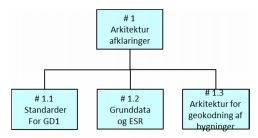 Figur 2. Produktnedbrydning af produkter under projekt 
ProduktsammenhængeProjekt Supplerende adresser har ansvaret for at levere nedenstående produkter til delprogrammet. Disse produkters sammenhænge i forhold til hinanden hhv. til andre produkter inden for og uden for delprogrammet er illustreret nedenfor.Figur 1. Produktsammenhænge i relation til produkter fra projekt .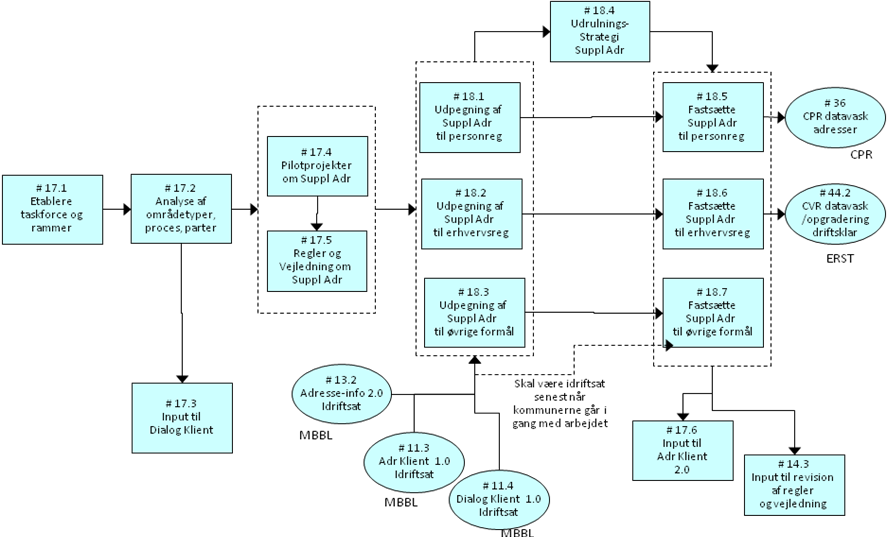 Arbejdspakker fra projekt Supplerende adresserArbejdspakkebeskrivelserFastsættelse af supplerende adresser til personreg Fastsættelse af supplerende adresser til erhvervsreg Fastsættelse af supplerende adresser til øvrige formål Input til revision af regler og vejledning øbende understøttelse og justering af opgaverVersionDatoBeskrivelseInitialer0.110-10-201Udkast til arbejdspakkeremu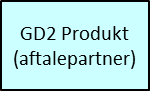 Produkter som skal etableres i delprogrammet af den aftalepartner, som er i scope for de pågældende produktsammenhænge.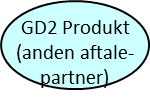 Produkter som skal etableres i delprogrammet af en anden aftalepartner end den der er i scope for de pågældende produktsammenhænge.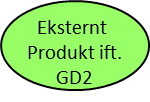 Produkter som er eksterne ift. delprogrammet – enten ved at de leveres uden for grunddataprogrammet eller ved at de leveres af et andet delprogram under grunddataprogrammet.Arbejdspakkenavn:<Navn på arbejdspakken>Nummer:<Entydig identifikation – tildeles af delprogram> Ansvarlig:Ansvarlig for arbejdspakken: <Titel på ansvarlig, evt. navn>Ansvarlig for kvalitetskontrol: <Titel på ansvarlig, evt. navn>Tidsramme:<Arbejdspakkens forventede varighed (f.eks. kalendermåneder/dage)>Indhold:<En beskrivelse i hovedpunkter af de arbejdsprocesser der skal gennemføres i arbejdspakken for at kunne etablere de tilhørende produkter>Produkt(er):<Liste over produkter (produktnummer + produktnavn) som arbejdspakken skal levere.  Listen skal suppleres med en kort beskrivelse af produktet, såfremt dette ikke entydigt fremgår af arbejdspakkens indholdsbeskrivelse>Milepæle<Liste og beskrivelse af arbejdspakkens milepæle. Milepæle anvendes af delprogrammet til at monitorere arbejdspakkens fremdrift. Det skal for registerprojekterne – særligt DAR - tilstræbes, at milepæle ligger med 2 måneders interval. Alle produkter med eksterne afhængigheder skal defineres/medtages som milepæle. >Afhængigheder:<Identifikation af afhængigheder til andre arbejdspakker/milepæle/produkter>Ressourcekrav:<Identifikation af krav til ressourcedeltagelse uden for egen organisation/myndighed> Kvalitetskriterier:<Specifikation af målbare kvalitetskriterier f.eks. om produktet opfylder de specificerede krav >Godkendelse:<Proces for hvorledes produktet kvalitetssikres/godkendes. Herunder beskrivelse af hvem der godkender>Arbejdspakkenavn:Fastsættelse af supplerende adresser til personregNummer:34.2Ansvarlig:MBBL/Tidsramme:Indhold:Den kommunale myndighed gennemgår de af Taskforcen udarbejdet opgavelister og vejledning med supplerende adresser.(Den kommunale myndighed gennemfører partshøring digitalt.)Den kommunale myndighed fastsætter og godkender adresser.Den kommunale myndighed opdaterer Adr reg med supplere adresser.Taskforce opsamler erfaringer undervejs og formulere input til DAR input til revision af regler og vejledningProdukt(er):De supplerende adresser til personregistrering er fastsatMilepæleTaskforcen følger fremdriften i kommunerne og har opsat forventninger til fremdriften. Kort beskrevet er der følgende efter ½ år:Efter at en opgaveliste har været tilgængelig ½ år forventes det at 50% af opgaverne er er suppleret/afvist, 30% af opgaverne er der dialog om/ baggrundsmateriale dannet og 20% af opgaverne .Afhængigheder:Ressourcekrav:MBBL forventes at bruge xx timer, fordelt på xx medarbejdere.Kommunerne forventes samlet at bruge xx årsværk.Taskforce kommunerne forventes at bruge xx timer.Kvalitetskriterier:? Godkendelse:GD2 programledelseArbejdspakkenavn:Fastsættelse af supplerende adresser til erhvervsregNummer:34.3Ansvarlig:MBBL/Tidsramme:Indhold:Den kommunale myndighed gennemgår den af Taskforcen udarbejdet opgavelister med supplerende adresser.Den kommunale myndighed godkender adresserne.Den kommunale myndighed opdaterer Adr reg med supplere adresser.Produkt(er): Supplerende adresser til erhvervsregistrering fastsatMilepæleAfhængigheder:Ressourcekrav:Det forventes at være et større træk på taskforcens indsats vedsupplering af erhvervsreg, idet det vil være rationelt at samle kontakten til større ejendomme med stærke ejere (fx butikscentre). Det ændre ikke på den grundlæggende myndighed, såadressemyndigheden forventes samlet at bruge omkring xx årsværk. Det forventes ikke at være et jævnt træk mellem kommunerne, idet de største bykommuner må påregne at have en langt højre andel af adresserne som adressebestanden skal suppleres med jævnfør tidligere undersøgelser.Kvalitetskriterier:Godkendelse:Arbejdspakkenavn:Fastsættelse af supplerende adresser til øvrige formål.Nummer:34.4Ansvarlig:MBBL/Tidsramme:Indhold:Den kommunale myndighed gennemgår de af Taskforcen udarbejdet opgavelister og vejledning med supplerende adresser.Den kommunale myndighed fastsætter og godkender adresser.Den kommunale myndighed opdaterer Adr reg med supplere adresser.Produkt(er):De øvrige supplerende adresser er fastsatMilepæleAfhængigheder:Ressourcekrav:Det forventes at være et større træk på taskforcens indsats vedsupplering af sygehuse og universiteter, idet det vil være rationelt at samle kontakten til større ejendomme med stærke ejere (fx sygehuse).Det ændre ikke på den grundlæggende myndighed, så kommunerne forventes samlet at bruge omkring xx årsværk.Taskforce kommunerne forventes at bruge xx timer.Kvalitetskriterier:Godkendelse:Arbejdspakkenavn:Input til revision af regler og vejledningNummer:34.5Ansvarlig:MBBL/Tidsramme:Indhold:Formulering af input til revision af regler og vejledningProdukt(er):Input til revision af regler og vejledningMilepæleInput til lov – 31.janar 15Input til bekendtgørelse30. juniAfhængigheder:Ressourcekrav:MBBL forventes at bruge xx timer på formuleringen, fordelt på xxmedarbejdere.Kvalitetskriterier:?Godkendelse:?Arbejdspakkenavn:øbende understøttelse og justering af opgaverNummer:34.6Ansvarlig:MBBL/Nina MunkstrupTidsramme:Indhold:Indtil CPR, CVR/SKAT begynder at bruge adresserne ved nye registreringer, vil der forsat være behov for at opdatere og producere opgavelister til adressemyndigheden. Endvidere er der er behov for at følge fremdriften hos adressemyndigheder og medvirke til at holde motivationen. Erfamøder Produkt(er): usteringer af opgaveMilepæleAfhængigheder: slut 3 mrd efter CVR/CPR har idriftsat (AP = ) Ressourcekrav:Task force kommunerne forventes at bruge xxx timer, fordelt på medarbejder fra xx kommuner.Kvalitetskriterier:?Godkendelse:?